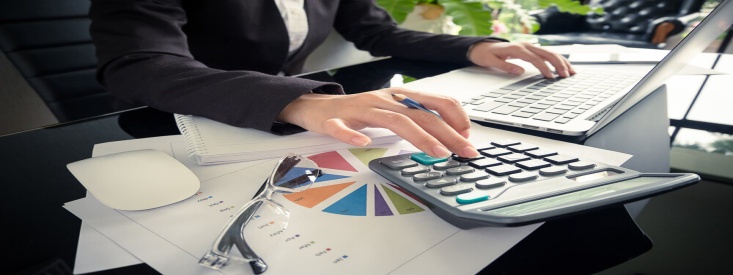 Программа профессиональной переподготовки   Производственный менеджментЦЕЛЬ РЕАЛИЗАЦИИ ПРОГРАММЫ: подготовка высококвалифицированных специалистов, ориентированных на комплексное и системное использование полученных знаний, технологий и механизмов, направленных на решение задач по совершенствованию управления производствомХАРАКТЕРИСТИКА НОВОГО ВИДА ПРОФЕССИОНАЛЬНОЙ ДЕЯТЕЛЬНОСТИ:- управление производственной деятельностью предприятия;планирование и контроль производственной деятельности исходя из стратегических целей предприятия;анализ и принятие решений по организационно-техническим, производственно-экономическим, кадровым вопросам;организация связей с деловыми партнерами;разработка и оценка инвестиционных проектов, бизнес-планов;ПРОФЕССИОНАЛЬНАЯ ПЕРЕПОДГОТОВКА СПЕЦИАЛИСТОВ ОРИЕНТИРУЕТ ИХ НА РАБОТУ руководителями и специалистами предприятий, компаний, департаментов, банков, страховых организаций в области экономики, финансов, управления персоналомНА ОБУЧЕНИЕ ПРИНИМАЮТСЯ ЛИЦА:лица, имеющие среднее профессиональное и (или) высшее образование;лица, получающие среднее профессиональное и (или) высшее образованиеСОДЕРЖАНИЕ УЧЕБНОЙ ПРОГРАММЫ:Экономика предприятия;Управление человеческими ресурсами;Финансовый менеджмент;Основы бухгалтерского учета;Экономический анализ производственных систем;Организация производства;Планирование на предприятии;Стратегический менеджмент;Антикризисное управление предприятием;По окончании обучения выдается: диплом о профессиональной переподготовке установленного образца, удостоверяющий право (соответствие квалификации) на ведение профессиональной деятельности в сфере производственного менеджментаФормы обучения: очно-заочная, с частичным отрывом от работы.Объем  программы - 502 часа, продолжительность обучения – 4 месяца